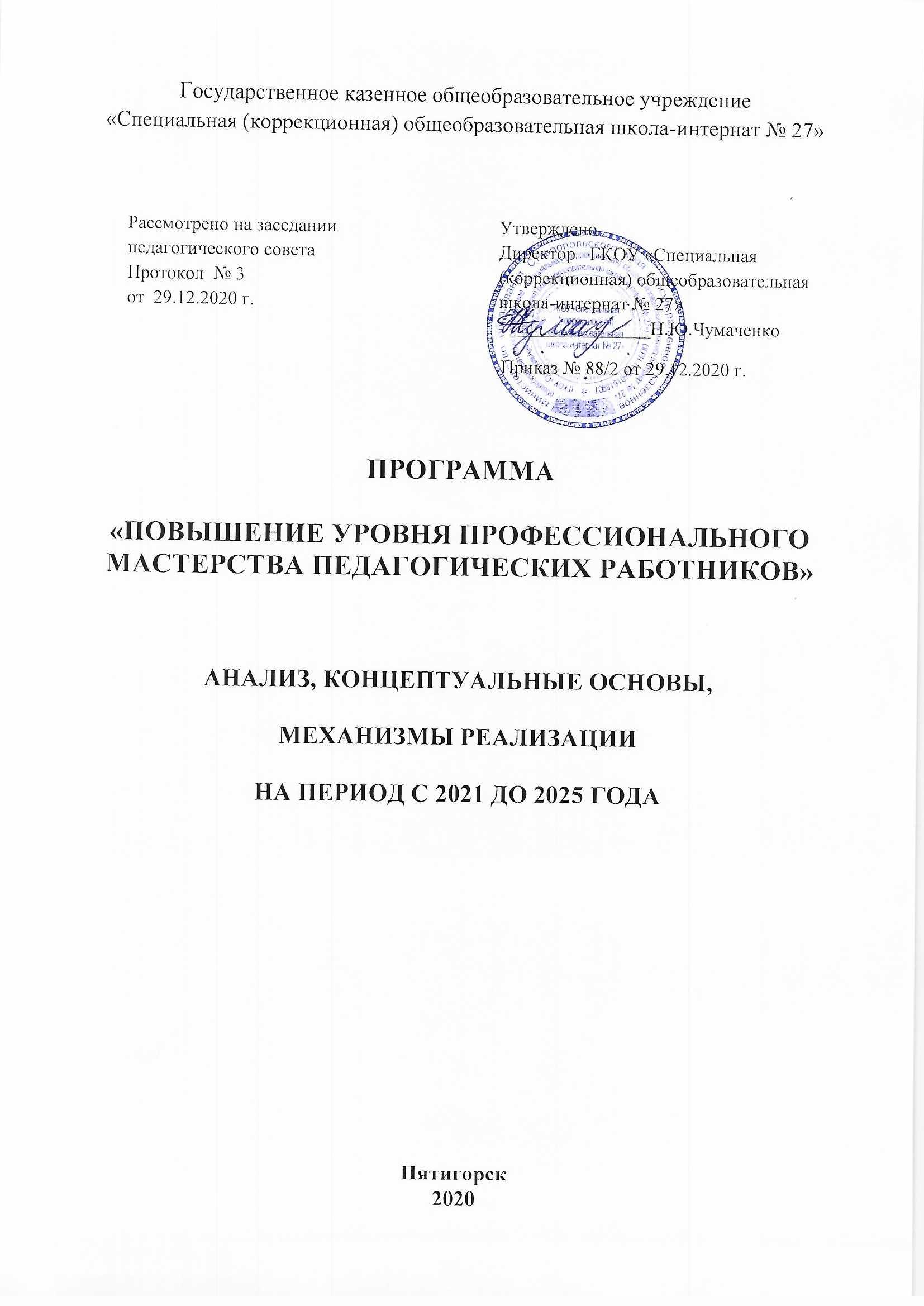 1.ПАСПОРТ ПРОГРАММЫ


Наименование программы - «Повышение уровня профессионального мастерства педагогических работников» на период с 2016 до 2020 года.

Заказчик – ГКОУ «Специальная (коррекционная) общеобразовательная школа-интернат № 27».
Разработчики – творческая группа в составе администрации школы.

Основание для разработки:- Федеральный Закон от 29.12.2012 № 273-ФЗ «Об образовании в Российской Федерации»;- Национальная образовательная инициатива «Наша новая школа»; - Стратегия развития воспитания в Российской Федерации на период до 2025 года;-Национальная доктрина образования, утвержденная Правительством Российской Федерации 04.10.2000г. (Постановление Правительства РФ №751 от 04.10.2000г.); -Федеральные государственные образовательные стандарты второго поколения, утвержденные приказом Министерства науки и образования Российской Федерации № 373 от 06.10.2009; №1897 от 17.12.2010; №413 о 17.04.2012; -Федеральный компонент государственных образовательных стандартов начального общего, основного общего и среднего (полного) общего образования, утвержденный приказом Министерства образования Российской Федерации от 5 марта 2004г. №1089; - Приказ Министерства образования и науки Российской Федерации от 19.12.2014 № 1598 «Об утверждении федерального государственного образовательного стандарта начального общего образования обучающихся с ограниченными возможностями здоровья»;-Устав Учреждения.

 Обоснование необходимости разработки Программы.

Модернизация российского образования требует повышения квалификации и профессиональной переподготовки на современном уровне специалистов и руководителей для подготовки высококвалифицированных специалистов, владеющих современными технологиями. Вместе с тем следует отметить, что работа в школе по повышению квалификации педагогов носит в большей степени педагогический, методический характер.

С этой целью необходимо:

- совершенствовать систему повышения квалификации и профессиональной переподготовки педагогов, применить всевозможные ресурсы для решения этой проблемы, оснастить её современным техническим и учебно-методическим обеспечением, усовершенствовать нормативно-правовую базу; создать гибкую и мобильную систему, способную удовлетворить потребности в повышении квалификации для эффективного осуществления модернизации образования в школе, введения новых ФГОС.

Цель: совершенствование системы повышения квалификации, про-фессиональной компетентности педагогических работников образовательного учреждения способной удовлетворить потребности любого педагога с учётом потребностей школы.

Задачи:

1. Совершенствование условий для повышения образовательного уровня педагогических работников по квалификации с учётом современных требований.

2. Развитие нормативно-правовой базы по созданию условий повышения квалификации педагогических работников.

3. Совершенствование учебно-методического и информационно-технического обеспечения УВП педагогов с учётом современных тенденций развития образования.

4. Повышение мотивации педагогов в росте профессионального мастерства.

5. Создание модели условий мотивации профессионального развития педагогических кадров.

6. Разработка нормативной модели деятельности и содержания обучения педагога школы.

7. Разработка индивидуальных программ повышения квалификации педагогов.

8. Вооружение новыми профессиональными знаниями, компетенциями, необходимыми для реализации ФГОС нового поколения, ФГОС для лиц с ОВЗ; прогрессивными педагогическими технологиями.

9. Организация эффективного функционирования системы повышения квалификации учителей школы .

10. Создание системы профконсультирования, помогающей начинающим педагогам на всех этапах их профессиональной карьеры.

11. Оценка эффективности реализации программы.

Результаты:

1. Создание современной, гибкой системы повышения квалификации педагогов школы.

2. Разработка единых, индивидуальных подходов к определению содержанию повышения квалификации педагогических работников школы.

3. Совершенствование учебно-методического сопровождения УВП.

4. Повышение профессионального мастерства педагогов.

5. Внедрение современных технологий обучения в учебный процессЭтапы реализации Программы.I. Организационный этап (январь - март 2021 г.). Создание и введение в деятельность школы Программы. II. Технологический (основной) этап (2021-2025 гг.). Реализация Программы.III. Рефлексивный (обобщающий) этап (октябрь-декабрь 2025 г.). Анализ реализации Программы. Определение перспектив дальнейшего повышения квалификации педагогических работников школы. 

Введение.

В связи с модернизацией образования в России, с внедрением ФГОС для детей с ограниченными возможностями здоровья педагогические работники ОУ нуждаются в повышение квалификации или профессиональной переподготовке. Механизмы, действующие в школе сегодня, не решают этой проблемы в полном объёме. Единственной системой, способной подготовить учителя к введению новых ФГОС, является система повышения квалификации, профессиональной переподготовки в силу присущих ей качеств: гибкость к изменениям, ориентации на существующий спрос и индивидуализацию обучения, ориентацию на последние достижения в науке и технике; использование эффективных методов, технологий и средств обучения. 
1. Состояние и проблемы повышения квалификации и профессиональной переподготовки кадров в школе.

Повышение квалификации работников школы является важным фактором, обеспечивающим повышение качества образования учащихся. На начало 2021 года численность руководителей и педагогических работников общеобразовательной организации, прошедших повышение квалификации и/или профессиональную переподготовку для работы в соответствии с ФГОС ООО составило 61 человек. Педагогические работники школы прошли курсовую подготовку по повышению уровня предметной компетенции, ознакомлению с основными тенденциями развития образования в целом, повышения уровня владения информационно-коммуникативными технологиями обучения учащихся. Педагоги школы посещают методические и обучающие семинары. Школа ежегодно отправляет педагогов на курсы повышения квалификации в СКИПК ПРО г.Ставрополя. Система методической работы в школе постоянно развивается через применение новых форм и методов работы с педагогами. В основном, оборудование в кабинетах соответствует новым современным требованиям, что даёт возможность успешного перехода на ФГОС. 

Основными проблемами являются:

- недостаточная мотивация учителей к повышению квалификации и профессиональной переподготовке;

-отсутствие системы профконсультирования, которая позволила бы специалистам вовремя переориентироваться, повысить свои знания, компетентность.


2.Потребности повышения квалификации педагогов школы.

Решение основных задач общего образования и его научно-методического обеспечения в первую очередь зависит от профессиональной компетентности педагогических работников-главных исполнителей требований ФГОС нового поколения. Не все работники в одинаковой мере подготовлены к внедрению стандартов и обучению учащихся по новым технологиям. Недостаточна ещё мотивация, отсутствует система контроля за правильным внедрением новых стандартов, остаётся слабым местом комплексное методическое обеспечение стандартов. Особое внимание уделяется способам подготовки кадров в реализации ФГОС ОВЗ. Так как профессионализм педагога в преподаваемой дисциплине, является одним из важных критериев эффективности подготовки выпускника. Существующие до настоящего времени методы оценки деятельности педагога, не охватывают вопросов, связанных с проверкой результатов его труда по реализации стандарта образования. В данном проекте разрабатывается оценка деятельности педагога, где один из показателей будет качество реализации ФГОС ОВЗ. В программы повышения квалификации педагогов выносятся организационно-методические проблемы. В условиях введения новых ФГОС ОВЗ  необходима качественная подготовка педагогов по предметам.

Анализ методической работы школы, курсовой подготовки учителей показали необходимость новых организационных решений подготовки педагогов, создание системы на долгосрочный период, как единой системы, так и индивидуальной.

Концепция развития.

Для обеспечения эффективной системы повышения квалификации педагогов необходимо введение дистанционного обучения с применением коммуникационных технологий. Новый подход к переподготовке кадров способствует более быстрому обращению теоретических знаний в умения и навыки, что обеспечивает высокий уровень компетентности и профессионального мастерства. Форма проведения: проблемные краткосрочные курсы, семинары, педагогические мастерские, проблемные и творческие группы.

Данное направление освоения знаний планируется через индивидуальные программы повышения квалификации педагогов, где большая роль отводится самообразованию. Затем профконсультирование (дистанционное) у специалистов данного направления через ВУЗы, ОУ, применяя информационно-коммуникационные технологии. Это должно стать ведущим направлением повышения квалификации педагогов, что способствует переориентации профессионального сознания на новые нестереотипные виды деятельности, вооружению их новыми знаниями и умениями, прогрессивными производственными и педагогическими технологиями. Для реализации этих целей в школе обновлена материально-техническая база, приобретено необходимое оборудование.

Деятельность педагогов рассматривается на заседаниях методического совета, ведётся диагностика профессионального мастерства, проводится корректировка индивидуального плана развития педагога, что позволит работать в условиях внедрения новых ФГОС ОВЗ и создания учебно-методических комплексов для улучшения качества образования в учреждении.

Для того чтобы педагогический коллектив был готов к восприятию всех инноваций, которые появляются в учебно-воспитательном процессе в новых социально-педагогических условиях, необходимо: переориентация профессионального сознания и мышления на новые нестереотипные модели педагогической деятельности; вооружение новыми профессиональными знаниями и умениями, необходимыми для реализации требований федерального и регионального компонентов стандартов общего образования, прогрессивными педагогическими технологиями; социокультурное развитие личности педагога; освоение практических способов и методов определения развитости и сторон личности учащихся, выявление и прогнозирование самого процесса его развития.


Концептуальные подходы к реализации проекта:

1. Обеспечение взаимодействия всех организаций, заинтересованных в повышении квалификации педагогов. (Федеральный, краевой, городской и уровень непосредственного обучения в ОУ).

2. Развитие нормативно-правовой базы, создающей благоприятный климат для деятельности учреждения. Важный участок развития базы связан с разработкой мер и соответствующих документов по стимулированию повышения квалификации и профессиональной переподготовки кадров.

3. Учебно-методическое и информационно-техническое обеспечение для повышения квалификации на уровне ОУ.

4. Организация эффективного функционирования системы подготовки и повышения квалификации преподавателей в школе. Создание базы данных, рейтинга учителей.

5. Создание развитой системы профконсультирования и профориентации.

Цель: Совершенствование системы повышения квалификации, профессиональной компетентности педагогических работников ОУ способной удовлетворить любые потребности в интересах школы.

Общие тенденции развития системы повышения квалификации, переподготовки и подготовки преподавателей позволяет сконструировать общие черты для нашего проекта:

- индивидуализация обучения;

- использование новых эффективных технологий;

- применение новых методов и современной техники для эффективной организации и управления обучением, обеспечения гарантированного качества обучения;

- специальная подготовка и систематическое повышение квалификации со стажировкой и повышением квалификационной категории.

Основные задачи: 

Совершенствование в ОУ современной системы повышения квалификации, профессиональной компетентности педагогических работников ОУ как инструмента решения проблем компетентности определяет основные задачи, связанные с этим:

-совершенствование условий для повышения образовательного уровня педагогических работников;

-развитие нормативно-правовой базы по созданию условий повышения квалификации педагогических работников;

-совершенствование учебно-методического и информационно-технического обеспечения УВП педагогов с учётом современных тенденций развития образования;

-повышение мотивации педагогов на получение современных знаний;

-создание модели условий мотивации профессионального развития педагогических кадров;

-разработка нормативной модели деятельности и содержания обучения педагогического работника;

-вооружение новыми профессиональными знаниями, компетенциями, необходимыми для реализации ФГОС ОВЗ; прогрессивными педагогическими технологиями;

-организация эффективного функционирования системы повышения квалификации педагогов для разных категорий специалистов ОУ;

-создание системы профконсультирования, помогающей специалистам, начинающим педагогам на всех этапах их профессиональной карьеры.
Создание модели личности педагога.Часть первая: обучениеПедагог должен:1. Иметь высшее образование или среднее профессиональное образование.2. Демонстрировать знание предмета и программы обучения.3. Уметь планировать, проводить уроки, анализировать их эффективность (самоанализ урока).4. Владеть формами и методами обучения, выходящими за рамки уроков: лабораторные эксперименты, полевая практика и т.п.5. Использовать специальные подходы к обучению, для того чтобы включить в образовательный процесс всех учеников: со специальными потребностями в образовании; одаренных учеников; учеников, для которых русский язык не является родным; учеников с ограниченными возможностями и т.д.6. Уметь объективно оценивать знания учеников, используя разные формы и методы контроля.7. Владеть ИКТ-компетенциями (подробные разъяснения в отношении ИКТ-компетенций.Часть вторая: воспитательная работа Педагог должен:1. Владеть формами и методами воспитательной работы, используя их как на уроке, так и во внеклассной деятельности.2. Владеть методами организации экскурсий, походов и экспедиций.3. Владеть методами музейной педагогики, используя их для расширения кругозора учащихся.4. Эффективно регулировать поведение учащихся для обеспечения безопасной образовательной среды.5. Эффективно управлять классами, с целью вовлечения учеников в процесс обучения и воспитания, мотивируя их учебно-познавательную деятельность. Ставить воспитательные цели, способствующие развитию учеников, независимо от их происхождения, способностей и характера, постоянно искать педагогические пути их достижения.6. Устанавливать четкие правила поведения в классе в соответствии со школьным уставом и правилами поведения в образовательной организации.7. Оказывать всестороннюю помощь и поддержку в организации ученических органов самоуправления.8. Уметь общаться с детьми, признавая их достоинство, понимая и принимая их.9. Уметь находить (обнаруживать) ценностный аспект учебного знания и информации и обеспечивать его понимание и переживание учащимися.10. Уметь проектировать и создавать ситуации и события, развивающие эмоционально-ценностную сферу ребенка (культуру переживаний и ценностные ориентации ребенка).11.Уметь обнаруживать и реализовывать (воплощать) воспитательные возможности различных видов деятельности ребенка (учебной, игровой, трудовой, спортивной, художественной и т.д.).12. Уметь строить воспитательную деятельность с учетом культурных различий детей, половозрастных и индивидуальных особенностей.13. Уметь создавать в учебных группах (классе, кружке, секции и т.п.) детско-взрослые общности учащихся, их родителей и педагогов.14. Уметь поддерживать конструктивные воспитательные усилия родителей (лиц, их заменяющих) учащихся, привлекать семью к решению вопросов воспитания ребенка.15. Уметь сотрудничать (конструктивно взаимодействовать) с другими педагогами и специалистами в решении воспитательных задач (задач духовно-нравственного развития ребенка). 16.  Уметь анализировать реальное состояние дел в классе, поддерживать в детском коллективе деловую дружелюбную атмосферу.17. Уметь защищать достоинство и интересы учащихся, помогать детям, оказавшимся в конфликтной ситуации и/или неблагоприятных условиях.18. Поддерживать уклад, атмосферу и традиции жизни школы, внося в них свой положительный вклад. Часть третья: развитие (Личностные качества и профессиональные компетенции, необходимые педагогу для осуществления развивающей деятельности)1. Готовность принять разных детей, вне зависимости от их реальных учебных возможностей, особенностей в поведении, состояния психического и физического здоровья. Профессиональная установка на оказание помощи любому ребенку.2. Способность в ходе наблюдения выявлять разнообразные проблемы детей, связанные с особенностями их развития.3. Способность оказать адресную помощь ребенку своими педагогическими приемами.4. Готовность к взаимодействию с другими специалистами в рамках психолого-медико-педагогического консилиума.5. Умение читать документацию специалистов (психологов, дефектологов, логопедов и т.д.).6. Умение составлять совместно с другими специалистами программу индивидуального развития ребенка.7. Владение специальными методиками, позволяющими проводить коррекционно-развивающую работу.8. Умение отслеживать динамику развития ребенка.9. Умение защитить тех, кого в детском коллективе не принимают.10. Знание общих закономерностей развития личности и проявления личностных свойств, психологических законов периодизации и кризисов развития, возрастных особенностей учащихся.11.  Умение использовать в практике своей работы психологические подходы: культурно-исторический, деятельностный и развивающий.12. Умение проектировать психологически безопасную и комфортную образовательную среду, знать и уметь проводить профилактику различных форм насилия в школе.13. Умение (совместно с психологом и другими специалистами) осуществлять психолого-педагогическое сопровождение образовательных программ начального и среднего общего образования, в том числе программ дополнительного образования.14. Владение элементарными приемами психодиагностики личностных характеристик и возрастных особенностей учащихся, осуществление совместно с психологом мониторинга личностных характеристик ребенка.15. Умение (совместно с психологом и другими специалистами) составить психолого-педагогическую характеристику (портрет) личности учащегося.16. Умение разрабатывать и реализовывать индивидуальные программы развития с учетом личностных и возрастных особенностей учащихся.17. Умение формировать и развивать универсальные учебные действия, образцы и ценности социального поведения, навыки поведения в мире виртуальной реальности и социальных сетях, навыки поликультурного общения и толерантность, ключевые компетенции (по международным нормам) и т.д.18. Владение психолого-педагогическими технологиями (в том числе инклюзивными), необходимыми для работы с различными учащимися: одаренные дети, социально уязвимые дети, попавшие в трудные жизненные ситуации, дети-мигранты, дети-сироты, дети с особыми образовательными потребностями (аутисты, СДВГ и др.), дети с ОВЗ, дети с девиациями поведения, дети с зависимостью.19. Умение формировать детско-взрослые сообщества, знание их социально-психологических особенностей и закономерностей развития.20.  Знание основных закономерностей семейных отношений, позволяющих эффективно работать с родительской общественностью. Часть четвертаяПрофессиональные компетенции педагога, отражающие специфику работы.Проектные линии.

ПРОЕКТ№ 1

«Сохранение и развитие кадрового потенциала»

Цель: обеспечение современного образовательного процесса квалифицированными кадрами и развитие механизмов, способствующих росту профессионального потенциала образовательной системы школы .

^ Основные задачи:

- совершенствование системы непрерывного повышения квалификации педагогических работников школы;

- повышение престижа педагогической профессии;

- социально-правовая защита педагогических кадров.

Прогнозируемый результат:

В ходе реализации целевой программы будут созданы условия для повышения качества кадрового потенциала образовательной системы школы, способного выполнять современные требования к содержанию учебно-воспитательного процесса.

- Формирование команд педагогов, способных вести результативную инновационную деятельность, принимать участие в разработке инновационных проектов, в конструировании образовательных программ и их осознанной реализации.

Создание методической продукции: информационных банков данных; аналитических материалов и рекомендаций по совершенствованию образовательного процесса.

Программа включает в себя следующие направления деятельности:

- оптимизация вариативной системы повышения квалификации педагогических кадров,

- развитие системы поддержки молодых специалистов;

- развитие системы стимулирования успешной профессиональной деятельности и творческих инициатив педагогов;

- развитие системы социально-правовой защиты педагогических кадров.


Основные мероприятия

ПРОЕКТ № 2

ТЕМА: Повышение уровня профессиональной компетентности педагогов.

Актуальность проекта обусловлена следующим:

- необходимостью качественно иной подготовке педагога, позволяющей сочетать фундаментальность профессиональных базовых знаний с инновационностью мышления и практико-ориентированным, исследовательским подходом к разрешению конкретных образовательных проблем;

- обострением основного противоречия, заключающегося в несоответствии уровня профессионально-педагогической подготовленности современного учителя, его личностного профессионального потенциала и требований, предъявляемых к нему в педагогической деятельности;

- анализ работы педагогов школы по проблеме компетентностного подхода в образовании позволяет сделать вывод о том, что в настоящее время отсутствует понимание самих понятий «компетенция» и «компетентность»;

-требованием поиска новых подходов к решению проблемы.

^ Цель: Совершенствование условий для повышения профессиональной компетентности педагогов в рамках модернизации образования.

Задачи:
1.Осуществление курсовой подготовки и переподготовки учителей.

2.Совершенствование научно-методической службы.

3.Организация научно- педагогического сопровождения учителя в условиях введения ФГОС ОВЗ.

4.Научно- психологическое сопровождение деятельности учителя.

5.Внедрение современных образовательных технологий.

6.Внедрение системы оценки качества образования.
Основные мероприятия по реализации проекта:
ПРОЕКТ № 3

Тема: Школа молодого специалиста.

Цель: Совершенствование условий для самореализации и роста профессиональной карьеры молодого специалиста

Задачи:Помочь адаптироваться учителю в коллективе. Определить уровень профессиональной подготовки. Выявить затруднения в педагогической практике и принять меры по их предупреждению в дальнейшей работе. Формировать творческую индивидуальность молодого учителя. Программа адаптации и самореализации молодых специалистов.

Основные направления:Адаптационная работа.Знакомство со школой, представление молодого учителя коллективу школы на педагогическом совете. Закрепление учителя-наставника за молодым специалистом.Анкетирование (выявление затруднений в работе на начало года)Выделение свободного методического дня.Организация профессиональной коммуникации:с наставниками — оказание помощи при составлении тематических и поурочных планов, взаимопосещение уроков, совместная подготовка материалов для контрольных работ, анализ и коррекция результатов.с коллегами по методическому объединению.с администрацией.Мотивация самообразования.Определение методической темы.Курсовая подготовка для молодых специалистов.Знакомство с педагогическими новинками.Посещение открытых уроков.Участие в работе городских семинаров.Участие в фестивалях, конкурсах. Психологическая поддержка.Оценка эффективности программы.Эффективность программы будет оцениваться по количественным и качественным показателям: - количество повысивших квалификацию педагогов; - качество преподавания и воспитания; - количество педагогов школы, принимавших участие в различных конкурсах педагогического мастерства, - количество педагогов школы, пожелавших представить и обобщить свой опыт работы.
№
Направление и содержание деятельности
Ожидаемый результат
СрокиИзучение образовательных потребностей педагоговИнформационный каталог
август- сентябрь каждого годаПерспективный план повышения квалификацииПриложение к программе
Июнь 2021г.Разработка годовых плановПлан
ежегодноЦелевая подготовка учителей по новым ФГОСОбеспечение кадрами, способными учить по новым ФГОС
2021-2025 г.г.Аттестация педагогов Повышение категории и соответствие занимаемой должности
2021-2025 г.г.Работа Творческих групп по основным вопросам введения ФГОС:

-система оценки достижений учащихся,

- технология развивающего обучения;

- дополнительное образование учащихся.Отчеты работы групп
2021-2025 г.г.Участие педагогов в работе ШМО и ГМО Заседания МО
2021-2025 г.г.Оказание профессиональной методической помощи через семинары, консультации др.виды занятий:

-на базе ОУ;

-в других ОУ;

и др.Проекты педагогов, методические материалы.
Весь периодРезультатУспешная мотивация педагогов к самореализацииПараметры оценки результатов1.Уровень владения технологиями личностно-ориентированного, коррекционно-развивающего обучения.

2.Информированность педагогов по вопросам специального образования, технологий образовательного мониторинга и умение применять на практике полученные знания. 

3.Коммуникативная компетентность (учитель-ученик-родитель)

4.Уровень профессиональной компетентности. 5.Саморефлексия№Содержание деятельностиСрокОтветственные1.Организационные мероприятия1.Организационные мероприятия1.Организационные мероприятия1.Организационные мероприятия1.1Формирование нормативно-правовой базыВ течение 2021-2025 г.г.Маркарян Л.Ю.,  зам.дир. по УВР1.2Обновление базы данных: кадры1 полугодие
2021 гШаталова И.С., начальник ОК1.3Формирование состава ШМОежегодноСамодурова Т.В.., зам.дир. по УВР1.4Планирование методической работыежегодноМетодсовет1.5Развитие структуры методической работы в школеВесь периодМетодсовет1.6Внедрение новых форм методической работыВесь периодМетодсовет1.7Оформление распорядительной документацииВ течение годаМаркарян Л.Ю.,  зам.дир. по УВР1.8Перспективное планирование повышения квалификации педагоговОктябрь, май

каждого годаМаркарян Л.Ю.,  зам.дир. по УВРСамодурова Т.В.., зам.дир. по УВР1.9Перспективное и текущее планирование аттестации педагоговАпрель

каждого годаМаркарян Л.Ю.,  зам.дир. по УВРСамодурова Т.В.., зам.дир. по УВР1.10Утверждение планов самообразования педагоговОктябрь

каждого годаМаркарян Л.Ю.,  зам.дир. по УВРСамодурова Т.В.., зам.дир. по УВР2.Методическая работа2.Методическая работа2.Методическая работа2.Методическая работа2.1ШМО учителейВесь периодМаркарян Л.Ю.,  зам.дир. по УВРСамодурова Т.В.., зам.дир. по УВРБочарова М.К., зам.дир. по УВР2.2Методические совещания.1 раз в четвертьМетодический совет2.3Научно-практические конференции.В конце годаМетодический совет2.4Работа творческих групп по проблемам обучения и воспитания уч-сяВ течение годаМаркарян Л.Ю.,  зам.дир. по УВРСамодурова Т.В.., зам.дир. по УВРБочарова М.К., зам.дир. по УВР2.5Портфолио учителя, ученика.В течение годаМаркарян Л.Ю.,  зам.дир. по УВРСамодурова Т.В.., зам.дир. по УВРБочарова М.К., зам.дир. по УВР2.6Проведение смотров кабинетов. 
Проведение конкурсов .
Участие педагогов федеральных, краевых конкурсах профессионального мастерстваВ течение всего периодаМаркарян Л.Ю.,  зам.дир. по УВРСамодурова Т.В.., зам.дир. по УВРБочарова М.К., зам.дир. по УВР2.7Предметные недели.В течение годаМаркарян Л.Ю.,  зам.дир. по УВРСамодурова Т.В.., зам.дир. по УВРБочарова М.К., зам.дир. по УВР2.8Консультирование педагогов по проблемам обучения и воспитания.В течение годаМаркарян Л.Ю.,  зам.дир. по УВРСамодурова Т.В.., зам.дир. по УВРБочарова М.К., зам.дир. по УВР2.9Участие в краевых, городских семинарах, конференцияхВ течение годаМаркарян Л.Ю.,  зам.дир. по УВРСамодурова Т.В.., зам.дир. по УВРБочарова М.К., зам.дир. по УВР2.10 Участие в работе секций по предметам на уровне школы и края.В течение годаМаркарян Л.Ю.,  зам.дир. по УВРСамодурова Т.В.., зам.дир. по УВР2.11Курсовая подготовка.По плануМаркарян Л.Ю.,  зам.дир. по УВРСамодурова Т.В.., зам.дир. по УВРБочарова М.К., зам.дир. по УВР3.Экспериментальная деятельность3.Экспериментальная деятельность3.Экспериментальная деятельность3.Экспериментальная деятельность3.1Мониторинг «Учебные достижения учащихся»В течение годаМетодсовет3.2Проектная деятельность творческих группПо плануРук-ли проектов3.3Работа научного общества учащихся.По плануМетодсовет4.Аналитическая деятельность4.Аналитическая деятельность4.Аналитическая деятельность4.Аналитическая деятельность4.1Образовательный мониторингВесь периодМаркарян Л.Ю.,  зам.дир. по УВРСамодурова Т.В.., зам.дир. по УВРБочарова М.К., зам.дир. по УВР4.2Анкетирование педагоговПо плану
Методсовет4.3Работа Методического советаВесь периодМаркарян Л.Ю.,  зам.дир. по УВРСамодурова Т.В.., зам.дир. по УВРБочарова М.К., зам.дир. по УВР4.4Рейтинг ШМОВесь периодМаркарян Л.Ю.,  зам.дир. по УВРСамодурова Т.В.., зам.дир. по УВРБочарова М.К., зам.дир. по УВР4.5Портфолио педагогаВесь периодМаркарян Л.Ю.,  зам.дир. по УВРСамодурова Т.В.., зам.дир. по УВРБочарова М.К., зам.дир. по УВР4.7Отчеты учителей по теме самообразованияВ конце годаМаркарян Л.Ю.,  зам.дир. по УВРСамодурова Т.В.., зам.дир. по УВРБочарова М.К., зам.дир. по УВР4.8Обобщение опытаПо плануШМО4.9Аттестация учителейПо плануМаркарян Л.Ю.,  зам.дир. по УВРСамодурова Т.В.., зам.дир. по УВРБочарова М.К., зам.дир. по УВР